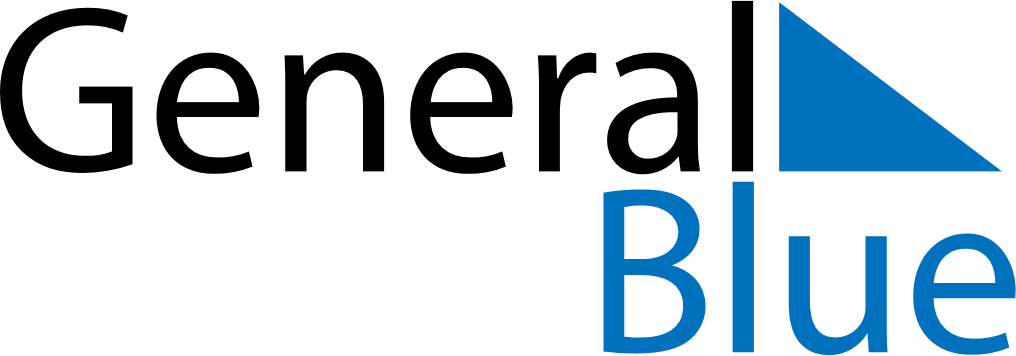 June 2026June 2026June 2026GreenlandGreenlandSundayMondayTuesdayWednesdayThursdayFridaySaturday123456789101112131415161718192021222324252627National Day282930